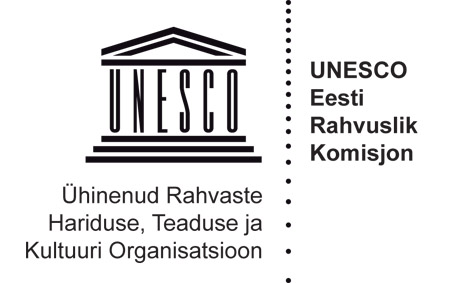 SA UNESCO EESTI RAHVUSLIK KOMISJONarengukava aastateks 2016-2019MissioonUNESCO eesmärk on aidata kaasa rahu ja julgeoleku tagamisele, edendades rahvaste koostööd hariduse, teaduse ja kultuuri kaudu, et soodustada üle maailma õigluse, õigusriigi ning inimõiguste ja põhivabaduste austamist, mis kehtivad Ühinenud Rahvaste Organisatsiooni põhikirja kohaselt kõigi maailma rahvaste kohta, olenemata inimese rassist, soost, keelest või religioonist. UNESCO Eesti Rahvuslik Komisjon (edaspidi UNESCO ERK) on ühenduslüliks ja koordineerijaks UNESCO ning Eestis UNESCO põhimõtetest ja tegevustest huvitatud isikute, asutuste ja ühenduste vahel. Me loome võimalusi olla kaasatud UNESCO töösse ning kindlustame Eesti osaluse ülemaailmses intellektuaalses koostöös ühiste väärtuste loomisel. Me panustame sellesse, et UNESCO väärtussüsteem rakenduks Eesti riigi ja kodanikuühiskonna teenistusse.VisioonUNESCO ERK on usaldusväärne partner rahvusvahelises koostöös ja aktiivne rahvuslike komisjonide ülemaailmse võrgustiku liige. Me oleme Eestis tuntud ja tunnustatud, edukalt toimiv asutus, mis vahendab UNESCO tegevusi ning UNESCO põhimõtteid Eesti ühiskonnas, olles loonud selleks toimiva võrgustiku ja tehes oma partneritega loovat koostööd.Eesti kultuuri- ja looduspärand ning vaimne kultuuripärand on Eestis väärtustatud ja hoitud. UNESCO vastavatesse nimekirjadesse on kantud sobivad eesti kultuuri- ja loodusobjektid ning näiteid vaimsest kultuuripärandist. Koolinoored üle Eesti mõistavad UNESCO väärtusi ning UNESCO ühendkoolide võrgustik Eestis pakub õpilastele ja õpetajatele võimalust pöörata suuremat tähelepanu rahu, inimõiguste, sallivuse, kultuurilise mitmekesisuse ja jätkusuutliku arengu teemadele õppetöös ning kooli kultuuris ja tegevustes.  UNESCO ERK koosneb nõukogust, kuhu kuuluvad asutaja nimetatud esindajad ning nõukojast, mille moodustavad UNESCO programmide, võrgustike ja projektidega seotud Eesti eksperdid. Komisjoni sekretariaadi koosseis on piisav organisatsiooni eesmärkide saavutamiseks ja tema käsutuses piisaval hulgal rahalisi vahendeid.VäärtusedLaiapõhjalisus – UNESCO ERKi kuuluvad eksperdid nii riigisektorist kui ka kodanikuühiskonnast; kaasatud on koostööpartnerite laialdane võrgustik;Arenguvõimelisus – me kohaneme paindlikult muutuste, väljakutsete, uute partnerite ning uute tehniliste võimalustega; Usaldusväärsus – me oleme professionaalsed, hinnatud koostööpartnerid;Inimkesksus – me väärtustame, hoiame ja loome vahetuid, võrgustikele toetuvaid kontakte.UNESCO ERK ARENGUSUUNDADE VÕTMETEEMADKaitsta edukalt Eesti huve ja edendada ülemaailmset koostööd UNESCO täitevkogus ja teistes UNESCO kehamites; Toetada Eesti eksperte nende töös UNESCOga;Panustada kestliku arengu hariduse eesmärgi elluviimisesse ja seiresse Eestis;Edendada koostööd kodanikuühiskonnaga UNESCO pädevusse kuuluvates valdkondades.ARENGUKAVA STRATEEGILINE RAAMISTIK UNESCO rahvuslike komisjonide harta. Hartas on välja toodud rahvuslike komisjonide eesmärgid: UNESCO väärtustest ja tegevussuundadest teavitamine, programmide rakendamise soodustamine, ekspertide töösse kaasamine.UNESCO keskpikk strateegia 2014–2021. Strateegia seab UNESCO sihid ja prioriteedid aastani 2021.Säästev Eesti 21. Uuendatud strateegia saab olema raamdokumendiks uute kestliku arengu eesmärkide elluviimisele ja seirele Eestis. UNESCO juhindub kestliku arengu eesmärkidest mitmetes valdkondades, kõige suurem tähelepanu on suunatud hariduse eesmärgile.Kultuuriministeeriumi strateegiline arengukava 2016–2019. Arengukava kultuuri, spordi ja lõimumise tulemusvaldkondades kajastuvad mitmed UNESCO teemad.Eesti elukestva õppe strateegia 2020. Strateegia on kooskõlas UNESCO ülemaailmse hariduse eesmärgi tegevusraamistikuga.Eesti arengukoostöö ja humanitaarabi arengukava 2016–2020. Arengukava maailmahariduse valdkond kuulub UNESCO prioriteetide hulka hariduses. Selle raames rahastatakse ka UNESCO ERK koostööpartnerite tegevusi maailmahariduse valdkonnas.Tallinna vanalinna arengukava 2012–2021. Arengukava peaeesmärgina on välja toodud UNESCO maailmapärandi paiga erakordse ülemaailmse väärtuse säilitamine.HetkeolukordEesmärgid ja tegevusedEesmärk 1: Eesti seisukohad UNESCO strateegiliste eesmärkide ja algatuste kohta on välja töötatud ja Eesti huvid on kaitstudEesmärgi saavutamise näitajad:Eesti esindajate arv UNESCO kehamites ja töörühmades;Eesti esindajate arv UNESCO üritustel; tagasiside Eesti tööle UNESCO täitevkogus ning UNESCO teistes kehamites ja töörühmades;UNESCOsse esitatud uued taotlused; Eesti ekspertide tagasiside UNESCO ERK tööle.Olulisemad tegevused eesmärgi saavutamiseks.Eesti seisukohtade esitamine ja huvide kaitsmine UNESCOs koostöös Eesti alalise esinduse ja ministeeriumidega. Aktiivne osalemine UNESCO rahvuslike komisjonide võrgustiku töös, esmajoones Euroopa rahvuslike komisjonide võrgustikus.Osalemise kindlustamine UNESCO täitevkogus, peakonverentsil ja muudel Eestile olulistel UNESCO üritustel.Töö Eesti esindatuse suurendamiseks UNESCO erinevates kehamites.Eesti ekspertide toetamine nende rahvusvahelises töös UNESCOga. Uued algatused eesmärgi  saavutamiseks.Eesti kandideerimine UNESCO kehamitesse ja töörühmadesse.Balti riikide ühistaotluse ettevalmistamine maailma mälu registrisse. Taotluse sisuks on Siberi vangilaagritest saadetud kasetohule kirjutatud kirjad.Ettevalmistused puisniitude esitamiseks maailmapärandi nimekirja. Eesmärk 2: UNESCO ERK panustab UNESCO konventsioonide, programmide ja algatuste elluviimisesse ja seiresse EestisEesmärgi saavutamise näitajad: UNESCOle esitatud täidetud küsimustike ja aruannete arv; UNESCO ERK töötajate siseriiklikes komisjonides ja töörühmades osalemise arv; UNESCO ERK ja meie kaasosalusel korraldatud ürituste arv ja tagasiside;Eesti UNESCO ühendkoolides toimuvate ürituste arv ja tagasiside;Noorte ürituste arv ja tagasiside.Olulisemad tegevused eesmärgi saavutamiseks.Osalemine siseriiklikes komisjonides ja töörühmades. UNESCO küsimustikele vastamise ja aruannete täitmise koordineerimine. Eesti UNESCO ühendkoolide võrgustiku koordineerimine koostöös MTÜga Mondo.Tartu Keskkonnahariduse Keskuse toetamine UNESCO ühendkoolide Läänemere projekti koordineerimisel.Noorte-suunalise tegevuse elluviimine koostöös noorteorganisatsioonidega.UNESCO ERK nõukoja töö koordineerimine. Uued algatused eesmärgi saavutamiseks.Osalemine pilootuuringus, mille eesmärgiks on mõõta UNESCO mõju liikmesriikides.Osalemine ministeeriumidevahelises säästva arengu töörühmas.Uued üritused koolidele ja noortele.Eesmärk 3: Info UNESCO ja UNESCO ERK väärtustest, algatustest ja normdokumentidest on huvigruppidele kättesaadav Eesmärgi saavutamise näitajad:veebilehe uuendused ja regulaarse infokirja ilmumine;veebilehe külastatavus; meedias ilmuvate kajastuste arv;tagasiside huvigruppidelt;vahendatud konkursid; koostatud ja avaldatud infomaterjalide arv.Olulisemad tegevused eesmärgi saavutamiseks. Avalikkuse teavitamine UNESCO ja UNESCO ERK tegevustest meediakanalite vahendusel -  veebileht, FB , kvartaalne infokiri, pressiteated, artiklid.UNESCO konkursside vahendamine. Infomaterjalide koostamine ja avaldamine. Eesmärk 4: UNESCO ERK on strateegiliselt juhitud ja hästi toimivEesmärgi saavutamise näitajad:UNESCO ERK arengudokumendid on välja töötatud; UNESCO ERK eelarve on piisav organisatsiooni eesmärkide täitmiseks;Andmed koolitustel osalemise kohta;Tagasiside nõustatud huvigruppidelt.Olulisemad tegevused eesmärgi saavutamiseks. Arengudokumentide väljatöötamine. Piisava rahastuse tagamine organisatsioonile. Koolitustel osalemine. Huvigruppide nõustamine. AREGUKAVA MAKSUMUSE PROGNOOSUNESCO ERK 2016. aastal eelarve on 124 760 €, millest riigieelarvelisi vahendeid on 119 910 €. Järgnevaks kolmeks aastaks prognoosime ligikaudselt samas mahus eelarvet. Riigieelarveliste vahendite olulist tõusu ei planeeri, vajadusel taotleme arengukava elluviimiseks täiendavaid vahendeid sobivatest rahastusallikatest. Põhiandmete ülevaadeUNESCO Eesti Rahvuslik Komisjon moodustati Vabariigi Valitsuse korraldusega 17. augustil 1992 (nr. 317-k) vastavalt UNESCO põhikirja VII artiklile ning kooskõlas UNESCO Rahvuslike Komisjonide hartaga. Alates 1999. a tegutseb UNESCO ERK sihtasutuse vormis. UNESCO ERK on ühenduslüliks ja koordineerijaks UNESCO peakorteri ja UNESCO tegevusega seotud isikute ja asutuste vahel Eestis. Komisjon koosneb kolmest struktuuriüksusest: nõukogu, nõukoda ja sekretariaat. Nõukogu on seitsmeliikmeline ja seda juhib valitav nõukogu esimees. Nõukogu koosneb Kultuuriministeeriumi, Haridus- ja Teadusministeeriumi, Keskkonnaministeeriumi, Rahandus-ministeeriumi, Välisministeeriumi ja Muinsuskaitseameti esindajatest. Nõukotta kuulub erinevatelt elualadelt kuni 25 eksperti. Sekretariaat on kolmeliikmeline: SA juhataja/peasekretär, kultuuriprogrammide koordinaator ning haridus- ja teadusprogrammide  koordinaator. Eesti UNESCO ühendkoolide võrgustiku tööd koordineerib käsunduslepingu alusel ühendkoolide koordinaator. MeietugevusedTraditsioonid ja järjepidevus UNESCO ERKi tegevuses – me oleme tegutsenud Eesti taasiseseisvumisest alates. UNESCO väärtused on leidnud Eesti ühiskonnas poolehoidu ja vastukaja.Eesti on esindatud inimkonna vaimse kultuuripärandi esindusnimekirjas Kihnu kultuuriruumi, Seto leelo, Võromaa suitsusaunatraditsiooni  ja Eesti, Läti ning Leedu laulu- ja tantsupeo traditsiooniga. UNESCO maailmapärandi nimekirjas on Eestist Tallinna vanalinn ja Struve meridiaanikaar.UNESCO maailma mälu registrisse on kantud Balti ketiga seonduv dokumendipärand.  Vaimse kultuuripärandi kaitset on suudetud tähtsustada. On loodud Eesti vaimse kultuuripärandi nimistu.Vaatamata rahaliste võimaluste piiratusele on Eesti eksperte suudetud motiveerida osalema UNESCO töös.On loodud hästi toimiv pikaajaline koostöö MTÜga Mondo maailmahariduse valdkonnas.Meil on hea koostöö teiste UNESCO rahvuslike komisjonidega;Eesti kuvand UNESCOs on hea.Eesti töö täitevkogus ja kultuurikonventsioonide komiteedes on kinnistanud meie positiivset rahvusvahelist kuvandit.Eesti töö kultuurikonventsioonide komiteedes on aidanud seda valdkonda riigisiseselt esile tõsta.Eesti ekspertide tööd väärtustatakse UNESCOs.UNESCO ERKis töötavad suure kogemusega spetsialistid.MeienõrkusedUNESCO on Eestis laiemalt tuntud peamiselt maailmapärandi nimekirja ja mõne muu üksiku teema kaudu, laiemal üldsusel ei ole ülevaadet organisatsiooni väärtustest ja tegevustest.Olgugi et UNESCO ERK on riigi sihtasutus, ei jaga me projektitoetusi ega ole üldjuhul ka ise projekte haldav ja rakendav organisatsioon. See tekitab kodanikuühiskonnale tihti  pettumust ning avalikule sektorile segadust.Eesti ekspertide kaasamine  UNESCO tegevusse rahvusvahelisel tasandil on mõnel juhul raske, sest alati ei ole meil võimalik tagada rahalist katet nende tegevusele.Kestlik areng ei ole Eesti poliitilisel areenil prioriteetne teema, mistõttu UNESCO mitmed ülemaailmselt prioriteetsed valdkonnad ei pälvi Eestis vajalikul määral tähelepanu ning see raskendab meie tööd.KeskkonnavõimalusedKultuuriministeerium kui UNESCO ERK asutaja väärtustab UNESCOt ja meie tööd.  Avalik sektor ja ka kodanikuühiskond näeb meid hea ja usaldusväärse partnerina. Viimastel aastatel on inimressurssi juurde saanud Pariisis asuv Eesti alaline esindus UNESCO/OECD  juures, mis loob meile võimalusi saada ja edastada infot operatiivsemalt, töötada välja pädevamaid seisukohti ja  kaitsta tõhusamalt Eesti huve UNESCOs. Eesti valimine UNESCO erinevatesse kehamitesse loob võimalusi kinnistada Eesti head rahvusvahelist kuvandit ja panustada ülemaailmsesse otsustusprotsessi. Eesti jätkamine UNESCO täitevkogu töös kuni 2017. a peakonverentsini tagab kaasatuse meile oluliste otsuste tegemisel. Uued kestliku arengu eesmärgid loovad aastatuhande arengueesmärkidest tõhusama raamistiku ülemaailmseks koostööks ja peaksid Eestit rohkem kõnetama.KeskkonnaohudUNESCO positsioon ÜROs ei ole tugev ning ta on üks kehvemini rahastatud eriorganisatsioone, samal ajal kui vajadus UNESCO mandaadi raamesse kuuluvate teemadega tegelemiseks suureneb üle kogu maailma. UNESCO eelarve pole piisavalt suur seatud eesmärkide saavutamiseks ning reformid töökorralduse ja juhtimise tõhustamiseks ei pruugi olla piisavad. See kahjustab UNESCO mainet Eestis.UNESCO täitevkogu ei suuda vajalikul määral prioriteete seada ja UNESCO jätkab programmide ning algatustega, mis pole enam jätkusuutlikud ega kooskõlas UNESCO strateegiliste eesmärkidega. UNESCO ERKil on keeruline sääraseid programme vahendada.Meie rahalised vahendid ei suurene piisaval määral, et motiveerida eksperte UNESCOga koostööd tegema.